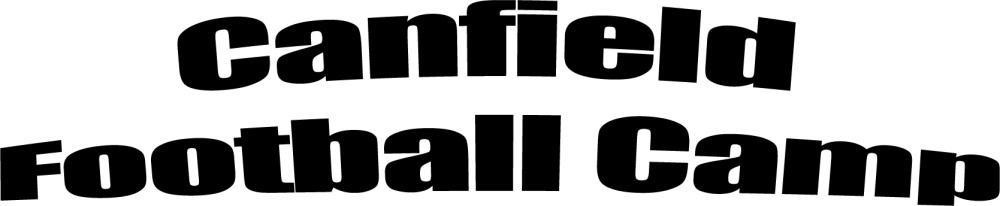 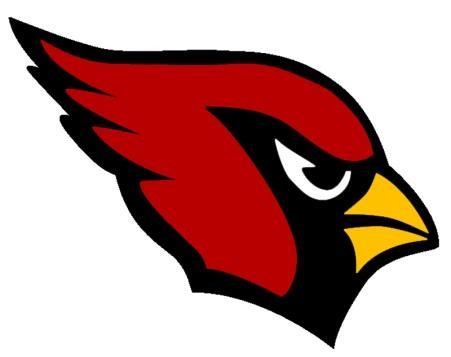 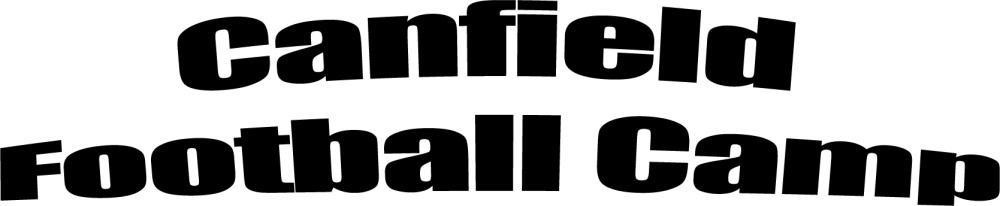 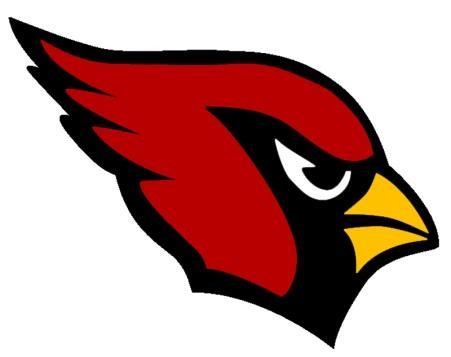 2022 Canfield Football CampJune 6-8, 2022Camp Philosophy: To allow student athletes to learn and improve on the techniques needed to become a better football player. During this three-day camp, the athletes will use the football facilities, weight room and interact with Canfield Football coaching staff and players.CANFIELD FOOTBALL CAMP APPLICATION NAME:______________________________ADDRESS:____________________________________CITY:____________________STATE:_______________PHONE:____________________________SCHOOL:__________GRADE (FALL’22):_____________________ EMERGENCY CONTACT:____________________RELATION:_______________PH:______________ SHIRT SIZE (CIRCLE ONE): YS 	 	YM 	 	YL 	 	YXL  	YXXL   	 	 	 	AS 	 	AM 	 	AL 	 	AXL  	AXXL REGISTRATION DEADLINE: May 27, 2022 RETURN TO: MIKE PAVLANSKY 100 CARDINAL DRIVE, CANFIELD, OH 44406 WAIVER TO PARTICIPATE: In participating in the Canfield Football Camp, I will not hold the Canfield Grid Iron, or the Canfield Board of Education liable, for any damages, injuries or losses suffered while attending this camp. ATHLETE SIGNATURE:______________________________________DATE:_______________ PARENT/GUARDIAN SIGNATURE:____________________________DATE:_______________ WHO:  	Students grades 4-8 	 9:00-9:15 	Attendance WHERE: 	Cardinal Stadium  	 9:15-9:25 	Stretching WHEN: 	June 6-8, 9am to Noon  9:25-11:00 	Individual Techniques,  	 	Offense, Defense COST:  	$50.00 per athlete  	 11:00-11:30 	Team Competition MAKE CHECKS PAYABLE to: 	 11:30-11:45 	Punt, Pass, Kick CANFIELD FOOTBALL CAMP 	 11:45- Noon Announcements 